Отчёт
об исполнении предписания об устранении нарушений
МБОУ «Средняя общеобразовательная школа №15»
городского округа город Дербент,рассмотрев предписание Министерства образования и науки Республики Дагестан об устранении нарушений законодательства в сфере образования от 28.02.2017 г №04-КН-46 информирует о мерах, принятых во исполнение указанного предписания.Предписание рассмотрено и обсуждено на педагогическом совете от 17.04.2017г.В целях приведения в соответствие  с законодательством Российской Федерации Республики Дагестан в сфере образования нормативных правовых актов ( правовых актов, локальных актов) проведена следующая работа:решение педагогического совета от 17.04.2017г. (указывается наименования и реквизиты принятых правовых актов и др.)В целях устранения нарушений законодательства российской Федерации, Республики Дагестан в сфере образования в деятельности МБОУ муниципального бюджетного образовательного учреждения «Средняя общеобразовательная школа №15» городского округа «город Дербент»(наименование ОУ) проведена следующая работа:В связи с допущенными нарушениями заместители директора Пашаева А.И., Алексеева И.В приказом №75/ОД от 28.02.2017 г предупреждены .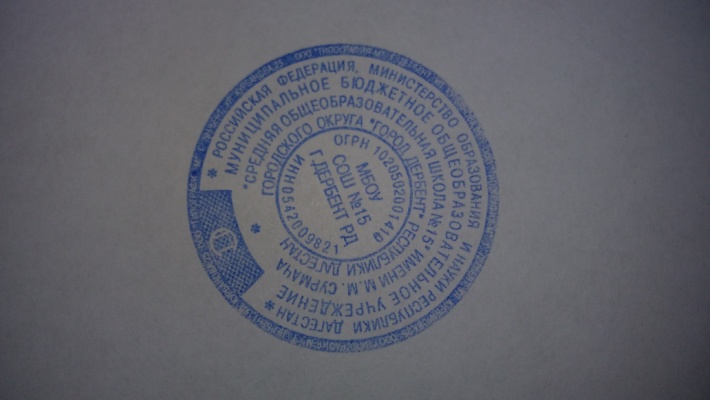 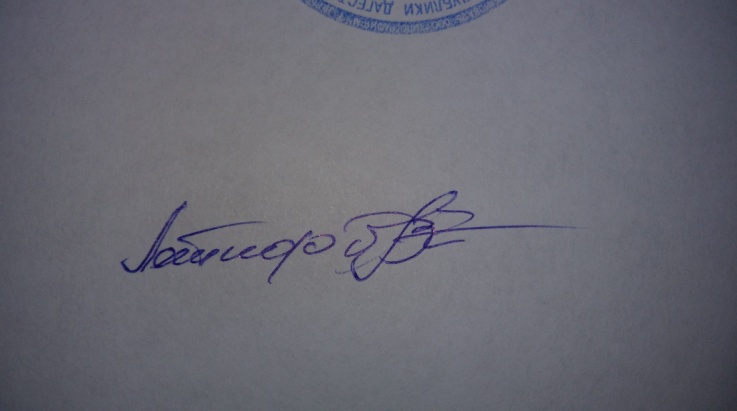 Директор МБОУ СОШ №15                                                                               Летифов Л.ЗНарушения, указанные в предписанииИнформация об исполненииВ ОУ отсутствуют документы, регламентирующие организацию работы сайта образовательного учреждения( приказы, Положения, инструкции, договоры);Содержание сайта не соответствует установленным требованиям:_ отсутствует информация о федеральных государственных образовательных стандартах,_ отсутствует информация о материально-техническом обеспечении образовательной деятельности;2.Записи в книге регистрации не заверяются подписями классного руководителя, руководителя организации, осуществляющей образовательную деятельность, и печатью организации, осуществляющей образовательную деятельность, отдельно по каждому классу3. Запись о выдаче дубликата аттестата, дубликата приложения к аттестату не заверяется подписью руководителя организации, осуществляющей образовательную деятельность, выдавшей аттестат, и не скрепляется печатью организации, осуществляющей образовательную деятельность4. Не приведено в соответствие с законодательством положение о рабочей программе5. Не приведено в соответствие с исполнено и(законодательством положение об основной образовательной программе6. Отсутствуют программа формирования экологической культуры, -в « Содержательном» разделе ООП НОО:- в «Программе формирования универсальных учебных действий у обучающихся на ступени начального общего образования»: не содержится описание преемственности программы формирования универсальных учебных действий при переходе от дошкольного к начальному общему образованию .Исполнено (копия прилагается)Приказ №8 от 30.08.2013гисполненоИсполнено (копия прилагается)Приказ №75/ОД от 28.02.2017 г.Исполнено (копия прилагается)Исполнено (копия прилагается)Приказ №1 от 29.08.2015г.Исполнено( копия прилагается )Приказ №1 от 29.08.2015г.Исполнено(копия прилагается)
Приказ №25   15.03.2017гПринят и утвержден на педагогическом совете Протокол №1 29.08.2017г